Об обращении к министру образования и науки Алтайского края о необходимости совершенствования системы               оплаты труда и повышения окладов                    педагогическим работникам краевых                    образовательных организацийЗаслушав и обсудив информацию председателя краевой организации Профсоюза Ю.Г. Абдуллаева, с учётом поступивших вопросов и предложений с мест, а также безусловной важности продолжения работы по совершенствованию оплаты труда педагогических работников образовательных организаций края, комитет краевой организации  Профсоюза П О С Т А Н О В Л Я Е Т:1. Принять обращение к министру образования и науки Алтайского края М.А. Костенко по вопросу совершенствования системы оплаты труда работников краевых образовательных организаций, в  т.ч. повышения их окладов и гарантированной части заработной платы (прилагается).2. Комитету краевой организации Профсоюза предпринять необходимые меры в рамках совместной с Минобрнауки края рабочей группы по совершенствованию системы оплаты труда в краевых образовательных организациях на основе консультаций с председателями первичных профсоюзных организаций.3. Контроль за исполнением настоящего постановления возложить на заместителя председателя по труду, заработной плате и финансовой работе, главного бухгалтера В.Н. Мерзлякову.Председатель Алтайской краевой организации Профсоюза                                  	              	    Ю.Г. Абдуллаев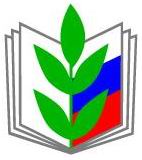 Уважаемый Максим Александрович!Комитет Алтайской краевой организации Профсоюза работников народного образования и науки Российской Федерации благодарит Вас и коллектив министерства за своевременную, согласованную, качественную и значимую работу по совершенствованию системы оплаты труда работников общеобразовательных организаций.Проведен глубокий анализ структуры заработной платы в разрезе каждого муниципалитета и образовательной организации, обеспечены своевременные расчёты и необходимые изменения в краевой бюджет, совместно с комитетом краевой организации Профсоюза разработан пакет документов по переходу на отраслевую систему оплаты труда, основанную на окладном принципе. Проведены консультации с педагогическим сообществом региона, депутатским корпусом, руководителями органов управления образования, обеспечено своевременное согласование положений по оплате труда с органами прокуратуры, труда и занятости, финансовыми и иными смежными структурами, особое внимание уделено информационно-методическому сопровождению процесса, проведены семинары, серия селекторных совещаний, контрольных выездов в муниципалитеты. Министерством организована работа «горячей линии» для своевременного реагирования на обращения работников.В результате, к началу нового учебного года осуществлён переход всех общеобразовательных организаций городов и районов Алтайского края на отраслевую систему оплаты труда, основанную на едином минимальном окладе и общей системе компенсационных и стимулирующих выплат. Это стало значительным прогрессом в достижении прозрачной, понятной и справедливой оплаты труда педагогов региона.Вместе с тем, данный процесс выявил определенные перекосы и несоответствие  системы оплаты труда работников краевых образовательных организаций, находящихся в непосредственном подчинении Минобрнауки края, Единым рекомендациям Российской трехсторонней комиссии и Методическим рекомендациям Минобрнауки России.С учётом положительного опыта совместной работы, предлагаем Вам, уважаемый Максим Александрович, продолжить процесс совершенствования системы оплаты труда педагогических работников, дав соответствующие поручения для организации деятельности совместной рабочей группы по совершенствованию системы оплаты труда работников краевых образовательных организаций (как  общеобразовательных, так и организаций профессионального образования).Со своей стороны, краевая организация Профсоюза готова активно включиться в данную работу и оказать всестороннюю поддержку в решении этого значимого вопроса.ПРОФСОЮЗ РАБОТНИКОВ НАРОДНОГО ОБРАЗОВАНИЯ И НАУКИ РОССИЙСКОЙ ФЕДЕРАЦИИ(ОБЩЕРОССИЙСКИЙ ПРОФСОЮЗ ОБРАЗОВАНИЯ)АЛТАЙСКАЯ КРАЕВАЯ ОРГАНИЗАЦИЯКОМИТЕТПРОФСОЮЗ РАБОТНИКОВ НАРОДНОГО ОБРАЗОВАНИЯ И НАУКИ РОССИЙСКОЙ ФЕДЕРАЦИИ(ОБЩЕРОССИЙСКИЙ ПРОФСОЮЗ ОБРАЗОВАНИЯ)АЛТАЙСКАЯ КРАЕВАЯ ОРГАНИЗАЦИЯКОМИТЕТПРОФСОЮЗ РАБОТНИКОВ НАРОДНОГО ОБРАЗОВАНИЯ И НАУКИ РОССИЙСКОЙ ФЕДЕРАЦИИ(ОБЩЕРОССИЙСКИЙ ПРОФСОЮЗ ОБРАЗОВАНИЯ)АЛТАЙСКАЯ КРАЕВАЯ ОРГАНИЗАЦИЯКОМИТЕТПРОФСОЮЗ РАБОТНИКОВ НАРОДНОГО ОБРАЗОВАНИЯ И НАУКИ РОССИЙСКОЙ ФЕДЕРАЦИИ(ОБЩЕРОССИЙСКИЙ ПРОФСОЮЗ ОБРАЗОВАНИЯ)АЛТАЙСКАЯ КРАЕВАЯ ОРГАНИЗАЦИЯКОМИТЕТПРОФСОЮЗ РАБОТНИКОВ НАРОДНОГО ОБРАЗОВАНИЯ И НАУКИ РОССИЙСКОЙ ФЕДЕРАЦИИ(ОБЩЕРОССИЙСКИЙ ПРОФСОЮЗ ОБРАЗОВАНИЯ)АЛТАЙСКАЯ КРАЕВАЯ ОРГАНИЗАЦИЯКОМИТЕТ7 ноября 2019 г.
ПОСТАНОВЛЕНИЕг. Барнаул
ПОСТАНОВЛЕНИЕг. Барнаул
ПОСТАНОВЛЕНИЕг. Барнаул№ 7-3ПРОФЕССИОНАЛЬНЫЙ СОЮЗ РАБОТНИКОВ НАРОДНОГО ОБРАЗОВАНИЯ И НАУКИ РОССИЙСКОЙ ФЕДЕРАЦИИ(ОБЩЕРОССИЙСКИЙ ПРОФСОЮЗ ОБРАЗОВАНИЯ)АЛТАЙСКАЯ КРАЕВАЯ ОРГАНИЗАЦИЯК О М И Т Е Т  пр. Ленина, 23  г. Барнаул, 656043телефон: (3852) 63-95-77, факс (3852) 63-98-98е-mail: altaikrai@eseur.ruhttp://www.eseur.ru/altkray/Министру образования и науки Алтайского краяМ.А. Костенко___07.11.2019 г._____________________№ _210__На № ______________________________________ОБРАЩЕНИЕОт имени и по поручению членов комитета Алтайской краевой организации Профсоюза – участников VII Пленума краевого комитета, председатель Алтайской краевой организации ПрофсоюзаС уважением,Ю.Г. Абдуллаев